Publicado en Madrid el 16/07/2020 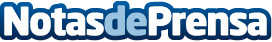 Atos y el COI amplían la colaboración olímpica mundialAtos, líder global en transformación digital, y el Comité Olímpico Internacional (COI), anuncian la extensión su alianza Olímpica Mundial hasta 2024. Gracias a la extensión de esta alianza Atos incrementará aún más la transformación digital de los Juegos Olímpicos como integrador líder de tecnología y seguir cumpliendo su papel en la seguridad de la infraestructura de TI de los Juegos Olímpicos de Invierno Pekín 2022 y los Juegos Olímpicos de París 2024Datos de contacto:Paula Espadas620 059 329Nota de prensa publicada en: https://www.notasdeprensa.es/atos-y-el-coi-amplian-la-colaboracion-olimpica Categorias: Internacional Telecomunicaciones Marketing Programación E-Commerce Software Ciberseguridad Digital http://www.notasdeprensa.es